LIETUVOS BIOCHEMIKŲ DRAUGIJA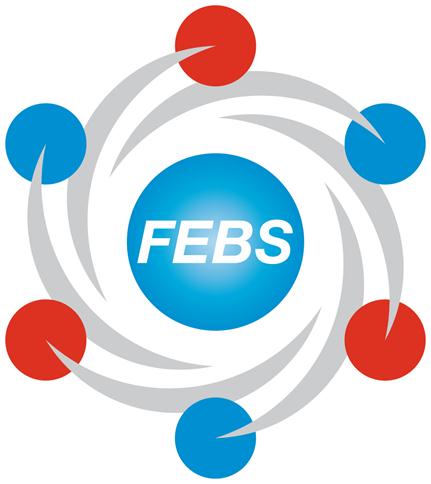 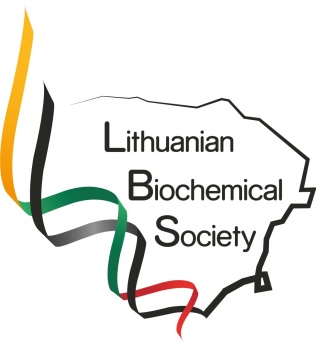 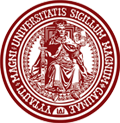 FEBS WORKSHOP ON MOLECULAR LIFE SCIENCE EDUCATIONJune 26-27, Kaunas, Putvinskio st. 23Registracijos forma/Registration form/ Регистрационная форма___________________________________________________________________________________Adresas: Lietuvos Biochemikų draugija, Mokslininkų 2, LT-08662 Vilnius, LietuvaPhone: +370 610 26 530 (V. Mildaziene), E-mail for sending registration form: giedre.pauzaite@vdu.lt   ___________________________________________________________________________________Data/Date/Дaтa:                                              Parašas/Signature/ Подпись: Vardas, PavardėName, SurnameИмя, ФамилияGimimo dataDate of birthДaтa рожденияMokslinis laipsnisScientific degreeНаучнaя степеньMokslo kryptisScience branchОбласть наукиInstitucijaHome institutionУчреждениеPareigosPositionДолжностьInstitucijos adresasHome institution addressАдрес учреждения El. paštase-mailэлектронный адресTelefonasTelephoneTелефон